板書　　Ｔｈｅｍｅ，血糖値の調節メカニズム　　　　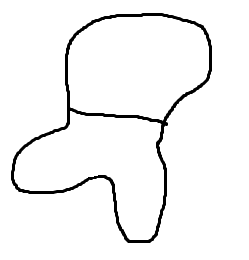 